Universidade do Estado do Rio de Janeiro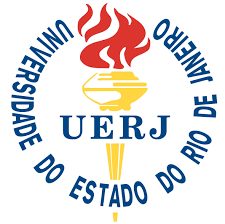 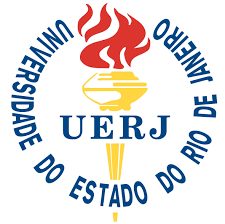 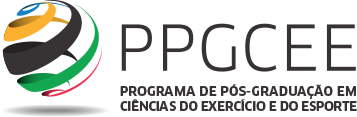 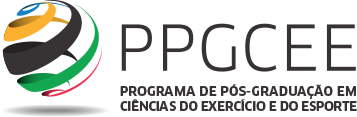 Centro de Educação e HumanidadesInstituto de Educação Física e DesportosPrograma de Pós-graduação em Ciências do Exercício e do EsporteProcesso seletivo – Mestrado e DoutoradoPeríodo letivo 2021.1Nome do Candidato: CPF:ETAPA: PROVA ESCRITA A Prova Escrita em Língua Portuguesa terá caráter eliminatório, com duração máxima de 3 (três) horas. Esta prova visa identificar a qualidade da redação de candidatos aos cursos de Mestrado e Doutorado do PPGCEE/ UERJ. Os critérios de avaliação desta prova são os seguintes: clareza e coerência na exposição das ideias, capacidade argumentativa, respeito às normas da Língua Portuguesa e coerência às questões realizadas.Você deve permanecer na sala virtual o tempo todo, até devolver a prova para o e-mail oficial do programa.QUESTÃO ÚNICAA produção do conhecimento, em geral, deve atingir a sociedade oferecendo avanços que permitam o desenvolvimento nos mais diversos campos sociais. No Programa de Pós-Graduação em Ciências do Exercício e do Esporte, esse conhecimento é desenvolvido por pesquisas acadêmicas em duas áreas de concentração, denominadas de “Aspectos Biopsicossociais do Exercício Físico” e “Aspectos Biopsicossociais do Esporte”.A primeira área de concentração encaminha investigações sobre como os exercícios físicos podem contribuir para o estado de saúde e do desempenho humano, atingindo duas abordagens de pesquisa intituladas “Abordagens Biológicas do Exercício Físico” e “Abordagens Psicossocioculturais do Exercício Físico”. A segunda reúne estudos que visam compreender o comportamento de variáveis relacionadas às atividades esportivas na perspectiva do desempenho e da saúde, abrangendo as abordagens “Psicossocioculturais do Esporte” e “Biológicas Esporte”.Com base nestas informações, desenvolva um texto dissertativo, fundamentado em argumentos, discorrendo sobre:O alinhamento do seu projeto de dissertação/tese com a abordagem de pesquisa específica para a qual ele está inscrito;Os eventuais impactos científicos e sociais que ele poderá promover. BOA PROVA!